EXECUTIVE COMMITTEE OF
  THE MULTILATERAL FUND FOR THE
  IMPLEMENTATION OF THE MONTREAL PROTOCOL
Eighty-eighth MeetingMontreal, 15-19 November 2021COUNTRY PROGRAMME DATA AND PROSPECTS FOR COMPLIANCEIntroductionA total of 147 countries are currently classified as Article 5 (A5) Parties, including the Republic of Korea, Singapore, and the United Arab Emirates. These three countries have been urged not to request funding from the Multilateral Fund for the phase-out of their consumption and production (where applicable) of controlled substances and, therefore, are not required to submit the mandatory progress report on the implementation of their country programme (CP). However, data on the consumption and production of controlled substances from these three countries is included in some parts of the document to ensure a global analysis of ODS production and consumption trends. Parties are encouraged to submit annually their Article 7 (A7) data by 30 June, and no later than 30 September (decision XV/15). In addition, A5 Parties are required to submit CP data eight weeks prior to the first meeting of the year of the Executive Committee, if possible, and no later than 1 May (decision 74/9(b)(iv)). Table 1 summarizes data reports submitted by A5 Parties between 2013 and 2020. All countries that submitted requests for funding to the 88th meeting also submitted 2020 CP data. Table 1. A7 and CP data reports submitted by A5 Parties * Excluding Croatia, which became a non-Article 5 country in 2014.** Except for Central African Republic (the), Cote d'Ivoire, Cuba, Guinea, Mali, Mauritania, Myanmar, Saint Kitts and Nevis, Seychelles, South Africa, South Sudan, Suriname and Venezuela (Bolivarian Republic of).Scope of the documentThis document consists of the following three parts:Part I:	Status of and prospects for compliance of A5 countries: This section presents a summary of the status of licensing and quota systems, and the results of the analysis of the status of compliance with the final phase-out of CFC, halon, carbon tetrachloride (CTC), methyl bromide (MB) and methyl chloroform (TCA), and the 2013 freeze, the 10 per cent reduction by 2015 and the 35 per cent reduction of HCFCs by 2020, in the consumption and production sectors. It assumes that the latest consumption reported under A7 or CP data reports has taken into account the phase-out from completed projects. This section also provides data on HFC under A7 or CP data reports Part II:	A5 countries subject to decisions on compliance by the PartiesPart III:	Analysis of CP data for HCFCs and HFCs: Regarding HCFCs, this section presents an analysis on the data contained in CP data reports, including HCFC production versus consumption, sector distribution of HCFCs, prices of controlled substances and alternative substances, and issues related to CP reports. Regarding HFCs, this section presents an analysis on consumption data contained in the 2020 CP data reports. Out of the 131 CP data reports for 2020 submitted, 89 reports contained HFC data. This document also includes the following three annexes:Annex I:	MB consumption and production for quarantine and pre-shipment (QPS) applications	Annex II:	HCFC analysis	Annex III: 	HFC data (measured in CO2-equivalent)PART I: STATUS OF AND PROSPECTS FOR COMPLIANCE OF A5 COUNTRIESLicensing and quota systemsAll A5 countries have established licensing systems pursuant to Article 4B of the Montreal Protocol, and had confirmed that an enforceable national system capable of ensuring the country’s compliance with the Montreal Protocol HCFC phase-out schedule is in place. Sixty-two (39 low-volume-consuming (LVC) and 23 non-LVC countries) of the 88 countries that have ratified the Kigali Amendment have established a HFC licensing system.Production and consumption The complete phase-out of production and consumption of CFC, halon, CTC for all A5 countries occurred on 1 January 2010, except for CFC consumption in metered-dose inhalers and CTC consumption in laboratory and analytical-use. The complete phase-out of production and consumption of MB and TCA occurred on 1 January 2015, except for those countries where critical uses for MB were approved by the Parties. Therefore, Annex C Group I (HCFCs) substances and Annex F (for those A5 countries that had ratified the Kigali Amendment) are the only substances under the Montreal Protocol where consumption and production is still allowed.Production sectorMB is produced in one A5 country (China). An MB production closure phase-out plan was approved providing for the country to produce at levels lower than those allowed under the Montreal Protocol. In 2019, zero ODP tonnes of MB were produced.There are seven A5 countries that produced HCFCs. The levels of the three main HCFCs produced (i.e., HCFC-22, HCFC-141b, HCFC-142b) are shown in Table 2. The aggregated latest production for controlled uses was 32.6 per cent below the aggregated production baseline. Table 2. Production for controlled uses of the three main HCFCs (A7, ODP tonnes)* The HCFC production baseline is 29,122 ODP tonnes and includes all HCFCs produced by China, mainly HCFC-22, HCFC-141b and HCFC-142b, and to a lesser extent HCFC-123 and HCFC-124.** As of 6 October 2021, A7 data for China and Venezuela (Bolivarian Republic of) have not been submitted.An HCFC production phase-out management plan (HPPMP) was approved for one country (China). One A5 country (the Democratic People’s Republic of Korea) has reported 26.95 ODP tonnes of HCFC production for the year 2020 which was in compliance with the plan of action in decision XXXII/6. Funding has not been approved for the HCFC production sector for this country.Consumption sectorCFC, halon, CTC, MB and TCAAll A5 countries have reported zero consumption of CFC, halon and TCA in 2019 or 2020. Only two A5 countries have reported CTC consumption in 2020 for laboratory and analytical-use (Mexico (0.1 ODP tonnes) and (Republic of Korea (0.2 ODP tonnes)). Although the consumption was above the 2010 Montreal Protocol compliance target, the Parties have extended the global laboratory and analytical-use exemption until 31 December 2021 (decision XXVI/5). Only two A5 countries have reported MB consumption in 2019 or 2020, as shown in Table 3. Although their consumption was above the 2015 Montreal Protocol compliance target, the Parties approved consumption of MB for critical uses for these countries. Table 3. MB consumption reported by A5 countries (ODP tonnes)* Allowable level of consumption of 12.37 ODP tonnes for 2020 per decision XXXI/4.** Allowable level of consumption of 24.60 ODP tonnes for 2019 per decision XXX/9.Thirty-seven A5 countries reported MB consumption and two A5 countries reported MB production for QPS applications under A7 data, as shown in Annex I to the present document. The consumption for these applications is not eligible for funding.HCFC consumptionA total of 147 A5 countries have an established HCFC baseline for compliance, with an aggregated latest consumption level of 21,047.9 ODP tonnes (333,443.1 metric tonnes), as shown in Table 4. The three main HCFCs are: HCFC-22 (71.3 per cent of the total consumption measured in ODP tonnes), HCFC-141b (25.4 per cent) and HCFC-142b (3.1 per cent). Table 4. Baseline and latest HCFC consumption data by type of HCFC (A7 data)* Including Republic of Korea (1,229.1 ODP tonnes), Singapore (76.1 ODP tonnes) and the United Arab Emirates (353.6 ODP tonnes). Two A5 countries have reported HCFC consumption above the 2020 Montreal Protocol compliance target in 2020 (the Central African Republic and the Democratic People’s Republic of Korea). Stage I of the HCFC phase-out management plan (HPMP) for the Central African Republic was cancelled at the 82nd meeting due to security issues in the country impeding the continuation of the HPMP implementation. UNEP informed that it is assisting the country to address the issue relating to HCFC consumption exceeding the compliance target in 2020. The Democratic People’s Republic of Korea’s has reported 2020 consumption of 63.75 ODP tonnes which was in compliance with the plan of action in decision XXXII/6. UNIDO submitted a progress report on the implementation of stage I of the HPMP for the Democratic People’s Republic of Korea at the 85th meeting.HCFC phase-out management plansAll 145 countries have received financial assistance for the preparation of project proposals to phase out HCFCs. As a result, the Executive Committee has approved stage I of the HPMPs for 145 countries, stage II for 84 countries and stage III for four countries, at a total value of US $1.13 billion (approved in principle) of which US $907.4 million has been disbursed to address compliance with the Montreal Protocol control levels as follows:One non-LVC country (Qatar) to address compliance up to 2015. This country has submitted a request for stage II at the 88th meeting; it is in compliance with the Montreal Protocol;Fifty-three countries (31 LVC and 22 non-LVC countries), to address compliance up to 2020;Twenty-eight countries to address compliance up to 2025; andSixty countries (Belize, Bhutan, Bolivia (Plurinational State of), Bosnia and Herzegovina, Botswana, Brunei Darussalam, Cambodia, the Cook Islands, Costa Rica, Cuba, the Dominican Republic, Croatia, Ecuador, El Salvador, Eswatini (the Kingdom of), the Gambia, Ghana, Guatemala, Guyana, Honduras, Jamaica, Kenya, Kiribati, Kyrgyzstan, the Lao People's Democratic Republic, Lesotho, Malawi, Maldives, the Marshall Islands, Mauritius, Micronesia (Federated States of), Mongolia, Montenegro, Namibia, Nauru, Nepal, Nicaragua, Niue, Palau, Panama, Papua New Guinea, Paraguay, Rwanda, Saint Lucia, Saint Vincent and the Grenadines, Samoa, Seychelles, Sierra Leone, Solomon Islands, Sri Lanka, Tonga, Trinidad and Tobago, Turkey, Tuvalu, Uganda, the United Republic of Tanzania, Uruguay, Vanuatu, Zambia and Zimbabwe), to completely phase out HCFCs between 2020 and 2035.Annex II to the present document includes an analysis of the latest reported HCFC consumption data and control measures addressed by approved HPMPs. Remaining HCFC consumptionImplementation of approved stages I, II and III of the HPMPs will result in the phase-out of approximately 72 per cent of the starting point for aggregate reduction of HCFC consumption and 86 per cent of the consumption of HCFC-141b contained in imported pre-blended polyols. Table 5 shows the aggregate remaining HCFC consumption by type of HCFC in A5 countries that are receiving assistance from the Fund.Table 5. Total remaining HCFC consumption by substance (ODP tonnes)** As of the 87th meeting.** HCFC-141b contained in imported pre-blended polyols. HFC consumptionOf the 147 A5 countries, 108 countries have reported HFC data in 2018, 2019 or 2020. Eighty-two of the 108 countries have ratified the Kigali Amendment. Annex III to the present document includes information on the latest reported HFC consumption data (measured in CO2-equivalent) for these 108 countries. PART II: A5 COUNTRIES SUBJECT TO DECISIONS ON COMPLIANCEAt their Thirty-Second Meeting, the Parties to the Montreal Protocol found one A5 country (the Democratic People’s Republic of Korea) in non-compliance with its obligations under the Montreal Protocol.PART III: DATA ON THE IMPLEMENTATION OF CPs FOR HCFCs AND HFCsHCFC dataHCFC production versus consumptionSince 2011, the reported levels of the three main HCFCs produced in A5 countries have been above the levels of consumption except for HCFC-142b in 2011, as shown in Table 6. Table 6. HCFC production versus consumption of the three main HCFCs (ODP tonnes)Sector distribution of HCFC consumption Table 7 presents the sector distribution of aggregated HCFC consumption for the period 2011 to 2020, where countries are grouped as follows: China, as the largest consumer (and producer) of HCFCs; the 14 largest consuming countries (excluding China); and all other countries. In 2020, the three sectors with the largest consumption of HCFCs (measured in ODP tonnes) were the refrigeration servicing (41.5 per cent of the total), foam (31.0 per cent of the total) and the refrigeration manufacturing sectors (25.2 per cent). As the phase-out of HCFCs in the foam and refrigeration manufacturing sectors progresses, the refrigeration servicing sector becomes more relevant. Table 7. Sector distribution of HCFC consumption by group of countries (ODP tonnes)*Argentina, Brazil, Egypt, India, Indonesia, Iran (Islamic Republic of), Kuwait, Malaysia, Mexico, Nigeria, Saudi Arabia, South Africa, Thailand and Turkey.The sector distribution of the three main HCFCs consumed in A5 countries is presented in Table 8. The analysis shows a sustained reduction in the overall consumption of these substances.Table 8. Sector distribution of the main HCFCs consumed in A5 countries (ODP tonnes)* Used as co-blowing agent.** Used for insulation of refrigeration equipment.*** Used for the production of extruded polystyrene foam. **** The steep reduction between 2016 and 2017 is due to reduction of consumption in one country (China).HFC dataAt its 84th meeting, the Executive Committee inter alia approved the revised CP data format to include Annex F (HFC) substances noting that the revised format would be used starting in 2020 for 2019 CP data reporting, with a trial period from 2020 to 2022, and requested the Secretariat to revise Section B1 for data reporting on manufacturing of blends containing Annex F substances for consideration at the 85th meeting. In line with the revised CP data report format, the document on Country programme data and prospects for compliance submitted to the 86th meeting, presented the first analysis of HFC data reported by A5 Parties under their CP data or A7 data reports. It included an analysis of the sectoral distribution of all reported HFCs measured in metric tonnes and CO2 equivalent. It also included an analysis of the trend in the consumption of HFCs reported by A5 Parties under the surveys of ODS alternatives carried out in line with decision 79/43. The present document presents an analysis of the HFC consumption reported by the 89 A5 Parties under their CP data reports for 2020. Of the 131 countries which submitted 2020 CP data as of 8 October 2021, 82 countries have ratified the Kigali Amendment. Only 71 of the 82 countries have provided HFC data in their 2020 CP reports on time for this analysis. In addition, 18 countries that have not ratified the Kigali Amendment have provided HFC data in their 2020 CP reports. The sector distribution of aggregated HFC consumption for the 88 countries that have submitted 2020 CP data is presented in Table 9. Of these 88 countries, 58 are LVC countries and they account for 62.2 per cent of the aggregated HCFC baseline for all LVC countries; 30 are non-LVC countries and they account for 16.5 per cent of the HCFC baselines for all non-LVC countries. The HFC data reported by LVC and non-LVC countries account for 8.9 per cent and 91.1 per cent, respectively of the total HFC consumption data reported for the year 2020.Table 9. Sector distribution of HFCs consumed in 2020 (metric tonnes)*If break-down of consumption in manufacturing is not available, information is provided in column “Total”.**HFC-23 is used as a pure substance and in R-508B blend of which HFC-23 is one component.***Sectoral breakdown columns may not add up to Total because some countries only reported total and no sectoral breakdown.In 2020, the five sectors with the largest consumption of HFCs (measured in metric tonnes) were the refrigeration servicing (53.6 per cent of the total), refrigeration manufacturing – air-conditioning (AC) (25.3 per cent), refrigeration manufacturing – others (5.5 per cent), aerosol (4.6 per cent) and foam (3.1 per cent). The sector distribution of aggregated HFC consumption in CO2-equivalent is presented in Table 10. R-404A, HFC-125, HFC-134a, R-507A and R-410A account for 89 per cent of the total consumption in CO2-equivalent; refrigeration servicing, refrigeration manufacturing – AC, and refrigeration manufacturing – others, account for 57.3 percent, 23.9 per cent and 6.3 per cent of the total consumption, respectively.Table 10. Sector distribution of HFCs consumed in 2020 (‘000 tons CO2-equivalent)*If break-down of consumption in manufacturing is not available, information is provided in column “Total”.**HFC-23 is used as a pure substance and in R-508B blend of which HFC-23 is one component.***Sectoral breakdown columns may not add up to “Total” because some countries only reported total and no sectoral breakdown.In 2020, the most consumed HFCs including blends were HFC-134a (34.1 per cent), R-404A (31.1 per cent), R-410A (16.4 per cent), R-507A (7.5 per cent) and R-407C (3.8per cent) for LVC countries, and R-410A (31.9 per cent of the total), HFC-134a (30.4 per cent), R-404A (17.2 per cent), and HFC-125 (5.9 per cent) for non-LVC countries. In addition, 13 countries (three LVC and ten non-LVC countries) reported a total consumption of 27.16 metric tonnes of HFC-23 used in the fire fighting, refrigeration manufacturing – others, and RAC servicing sector including Argentina, Chile, Ecuador, Malaysia, Maldives, Mauritius, Mexico, Pakistan, Peru, Philippines (the), Tunisia, Turkey and Viet Nam. Three countries have an obligation to report 2020 data on HFC-23 production and generation under the Kigali Amendment: Argentina, the Democratic People’s Republic of Korea and Mexico. The Democratic People’s Republic of Korea and Mexico have reported HFC-23 emissions for one facility in their respective countries of 9.1 metric tonnes and 39.28 metric tonnes in 2020, respectively, totalling 48.38 metric tonnes.Prices of HCFCs, HFCs and alternatives The average prices of HCFCs, HFCs and alternatives reported by A5 countries since 2011 are summarized in Table 11. The average prices provided are mainly from retailers and suppliers, which can include taxes and transportation costs. However, the price data in project proposals is freight on board (FOB) that is usually obtained from importers. Table 11. Average price of HCFCs, HFCs and alternatives * All zero entries were excluded.** Number of A5 countries that reported prices in 2020.Issues related to CP data reports Timely submission of CP data reportsIn reviewing the timely submission of the CP data reports, the Secretariat noted progress for the year 2020 compared to 2019 as shown in Table 12. Although there is a slight decrease in the monthly submission rates when compared with that of 2019, it can be attributed to the new format and the evolving situation of the COVID-19 pandemic. The Secretariat noted the efforts made by implementing agencies in following up on the submission of outstanding CP data reports, and keeping the Secretariat informed on progress on a regular basis. Table 12. Monthly rates of submission of CP data reports (as at 8 October 2021)(*) No: Number of A5 countries reporting. (%): Cumulative reporting. The Executive Committee may wish to request the Secretariat to send a letter to the Governments of Central African Republic (the), Cote d'Ivoire, Cuba, Guinea, Mali, Mauritania, Myanmar, Saint Kitts and Nevis, Seychelles, South Africa, South Sudan (the), Suriname and Venezuela (Bolivarian Republic of). regarding the outstanding CP data reports for 2020, urging the submission of those reports as soon as possible, as delays affect the ability of the Secretariat to have comprehensive data on consumption and production levels of controlled substances. Data discrepancies between CP data reports and A7 dataThe review of the 2020 import data reported under A7 and CP reports revealed potential data discrepancies, as shown in Table 13. Table 13. Differences between 2020 A7 and CP consumption data (ODP tonnes) * HCFC-141b contained in imported pre-blended polyols. The Executive Committee may wish to request relevant implementing agencies to continue assisting the respective governments listed in Table 13 in clarifying the discrepancies between the CP data and A7 data.The Secretariat noted the following related to CP data submission for HFCs for the year 2020:There were some data reporting errors such as errors in quantities of HFCs, reporting of HFCs in incorrect uses (e.g., use of HFC-245fa in RAC servicing), and incorrect substance reported (e.g., HFC-134 instead of HFC-134a, HFC-152 instead of HFC-152a). The agencies worked with the countries and where necessary, corrections were made in HFC data and confirmed to the Secretariat; andHFC data submitted by the countries to the Ozone Secretariat under A7 of the Protocol could include pure HFCs or HFC blends in line with decision XXX/10. Countries may therefore choose to report pure HFCs after estimating the quantities of individual HFCs from the blends; this poses challenges in reconciliation of HFC data reported under A7 and under CP reports at the country level, as HFCs contained in blends are reported as blends under CP data reports. RECOMMENDATIONThe Executive Committee may wish:To note the information on country programme (CP) data and prospects for compliance contained in document UNEP/OzL.Pro/ExCom/88/8, including that, as at 8 October 2021, 131 countries had submitted 2020 CP data and 13 countries had not done so;To request:The Secretariat to send letters to the Governments of Central African Republic (the), Cote d'Ivoire, Cuba, Guinea, Mali, Mauritania, Myanmar, Saint Kitts and Nevis, Seychelles, South Africa, South Sudan, Suriname and Venezuela (Bolivarian Republic of) regarding the outstanding CP data reports for 2020, urging them to submit those reports as soon as possible; andRelevant implementing agencies to continue assisting the respective governments in clarifying the discrepancies between the 2020 CP data and Article 7 data and to report back no later than the 90th meeting. Annex IMB CONSUMPTION AND PRODUCTION FOR QPS APPLICATIONS Annex IIHCFC ANALYSIS*(*) Excluding the Republic of Korea, Singapore, and the United Arab Emirates which do not request assistance from the Multilateral Fund for their phase-out of controlled substances. They are included in the table above.(**) The Democratic People's Republic of Korea’s latest consumption is below the consumption set in the plan of action in decision XXXII/6.(***) Libya’s latest consumption is below the consumption set in the plan of action in decision XXVII/11.Annex IIIHFC DATA IN Metric tonnes - CO2-EQUIVALENT *As of 27 September 2021.UNITED
NATIONSUNITED
NATIONSEP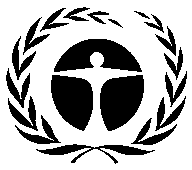 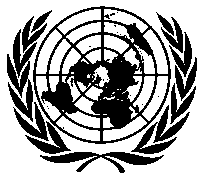 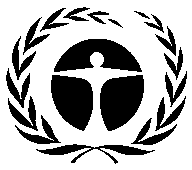 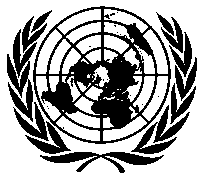 United NationsEnvironmentProgrammeDistr.GENERALUNEP/OzL.Pro/ExCom/88/812 October 2021ORIGINAL: ENGLISHData20132014201520162017201820192020A7 (as of 6 October 2021)147147147147147147147130CP (as of 8 October 2021)145144*144144144144144131**Party201220132014201520162017201820192020BaselineHCFC-22Argentina230.5107.3125.7134.595.8100.365.688.366.3224.6China20,050.115,866.916,497.013,391.014,086.313,445.713,636.413,598.2**29,122.0*Democratic People's Republic of Korea (the)28.731.828.927.424.824.824.827.027.027.6India1,565.41,352.11,465.71,727.61,665.51,789.51,908.01,933.11,354.82,399.5Mexico298.3317.1223.5160.9166.8190.1183.8134.820.2697.0Republic of Korea306.7357.6364.7348.9240.3305.6289.9271.5254.3395.1Venezuela (Bolivarian Republic of)160.3121.286.137.214.315.01.90.0 #123.1Total HCFC-2222,639.918,153.918,791.715,827.616,293.815,871.016,110.316,052.91,722.632,988.9HCFC-141bChina12,884.49,583.69,560.27,246.57,278.27,076.86,321.16,101.6# *HCFC-142bChina1,440.41,102.01,076.81,224.31,110.51,115.5756.3816.0# *Total36,964.728,839.629,428.624,298.324,682.524,063.323,187.822,970.41,722.632,988.9CountrySourceYear of latest consumptionBaselineLatest consumptionArgentina*A72020411.312.3South Africa**A72019602.724.6HCFCBaselineBaselineConsumption*Consumption*% of BaselineHCFCMetric tonnesODP tonnesMetric tonnesODP tonnes% of BaselineHCFC-1232,337.046.71,751.835.075.0HCFC-1241,270.728.0128.02.810.1HCFC-141b107,871.611,865.948,596.75,345.645.1HCFC-142b33,195.52,157.710,131.1658.530.5HCFC-22394,654.721,706.0272,834.915,005.969.1HCFC-22530.42.10.10.00.2HCFC-225ca70.01.80.30.00.4HCFC-225cb20.90.70.30.01.5Total539,450.835,808.9333,443.121,047.958.8HCFCBaselineStarting pointApprovedRemaining% of approvedHCFC-12331.9030.259.1120.8430.1HCFC-12426.4226.102.3223.788.9HCFC-1410.940.940.940.00100.0HCFC-141b10,668.2410,676.3610,475.89200.4798.1HCFC-142b2,000.802,016.901,379.44637.4668.4HCFC-210.740.740.740.00100.0HCFC-2220,424.6519,851.5111,503.458,250.5357.9HCFC-2252.822.821.131.6940.1HCFC-225ca0.420.420.000.420.0HCFC-225cb0.680.680.000.680.0Total33,157.6132,606.7223,373.029,135.8771.7HCFC-141b polyol**0.00657.20563.4390.5385.7HCFC2011201220132014201520162017201820192020ProductionProductionProductionProductionProductionProductionProductionProductionProductionProductionProductionHCFC-2221,665.723,552.418,769.019,816.316,782.616,191.215,725.916,061.315,959.312,583.5HCFC-141b12,311.512,884.49,583.69,560.27,246.57,278.27,076.86,321.16,101.64,623.3HCFC-142b1,759.81,440.41,102.01,076.81,224.31,110.51,115.5756.3816.0418.3ConsumptionConsumptionConsumptionConsumptionConsumptionConsumptionConsumptionConsumptionConsumptionConsumptionConsumptionHCFC-2219,847.622,581.717,817.017,399.415,289.415,497.015,184.715,196.514,946.511,810.9HCFC-141b11,978.211,735.98,981.38,348.36,772.56,384.96,312.25,726.05,532.23,695.6HCFC-142b1,827.91,439.41,014.5761.0890.8726.2774.3430.1486.7179.5Production – consumptionProduction – consumptionProduction – consumptionProduction – consumptionProduction – consumptionProduction – consumptionProduction – consumptionProduction – consumptionProduction – consumptionProduction – consumptionProduction – consumptionHCFC-221,818.1970.7952.02,416.91,493.2694.2541.2864.81,012.8772.6HCFC-141b333.31,148.5602.31,211.9474.0893.3764.6595.1569.4927.7HCFC-142b(68.1)1.087.5315.8333.5384.3341.2326.2329.3238.8Sector20112012201320142015201620172018 20192020ChinaChinaChinaChinaChinaChinaChinaChinaChinaChinaChinaAerosol70.595.4137.8186.2180.4189.4154.0163.7Foam9,576.09,031.07,473.97,404.05,522.75,872.86,220.85,679.45,669.24,241.9Fire-fightingRefrigeration manufacturing6,740.36,586.76,014.35,602.04,951.75,107.15,106.24,856.94,746.93,149.4Refrigeration servicing3,827.04,857.83,103.83,161.72,412.02,638.32,881.43,316.83,258.32,984.4Solvent514.1524.1466.0484.8418.5413.4397.0375.1385.0308.0Total for China20,727.821,094.917,195.816,838.713,485.314,221.114,605.414,382.314,223.210,683.714 largest A5 consuming countries*14 largest A5 consuming countries*14 largest A5 consuming countries*14 largest A5 consuming countries*14 largest A5 consuming countries*14 largest A5 consuming countries*14 largest A5 consuming countries*14 largest A5 consuming countries*14 largest A5 consuming countries*14 largest A5 consuming countries*14 largest A5 consuming countries*Aerosol82.875.0123.819.387.342.45.526.97.81.1Foam3,517.33,867.42,645.62,153.02,077.01,572.71,501.91,275.51,058.7349.0Fire-fighting9.86.05.44.04.04.24.92.32.92.2Refrigeration manufacturing2,674.23,142.92,233.71,932.11,862.61,473.81,291.61,238.61,010.0788.0Refrigeration servicing3,246.74,213.63,029.33,008.33,148.63,262.92,805.02,615.42,835.32,430.8Solvent80.076.343.338.537.129.653.947.562.756.2Total 14 largest consuming countries9,610.811,381.38,081.17,155.37,216.76,385.65,662.85,206.34,977.33,627.2129 remaining A5 countries129 remaining A5 countries129 remaining A5 countries129 remaining A5 countries129 remaining A5 countries129 remaining A5 countries129 remaining A5 countries129 remaining A5 countries129 remaining A5 countries129 remaining A5 countries129 remaining A5 countriesAerosol0.10.20.70.40.30.10.5Foam1,061.51,258.8963.2916.0869.0826.9731.2497.5472.7379.9Fire-fighting9.413.38.611.214.011.17.73.24.41.4Refrigeration manufacturing703.8400.7314.3290.2248.9236.1217.3178.7180.0100.4Refrigeration servicing2,178.12,372.21,995.82,011.01,861.31,695.31,610.11,556.01,503.01,243.8Solvent38.034.15.23.54.95.13.13.23.30.3Total 129 remaining A5 countries3,990.84,079.33,287.73,232.32,998.32,774.72,569.92,238.62,163.31,725.9All A5 countriesAll A5 countriesAll A5 countriesAll A5 countriesAll A5 countriesAll A5 countriesAll A5 countriesAll A5 countriesAll A5 countriesAll A5 countriesAll A5 countriesAerosol153.4170.5262.2205.9268.0232.06.0180.9171.51.1Foam14,154.814,157.211,082.610,473.08,468.78,272.48,453.87,452.57,200.64,970.8Fire-fighting19.119.414.115.218.015.212.65.67.33.6Refrigeration manufacturing10,118.310,130.38,562.27,824.37,063.26,817.06,615.16,274.25,936.94,037.9Refrigeration servicing9,251.811,443.68,128.98,181.07,422.07,596.57,296.57,488.37,596.66,659.0Solvent632.0634.5514.5526.9460.4448.2454.0425.8450.9364.5Total all A5 countries34,329.436,555.528,564.627,226.323,700.423,381.422,838.121,827.221,363.816,036.9% of total for China 60.457.760.261.856.960.864.065.966.666.6% of total for 14 largest A5 consuming countries 28.031.128.326.330.427.324.823.923.322.6% of total for 129 remaining A5 countries11.611.211.511.912.711.911.310.310.110.8Sector2011201220132014201520162017201820192020HCFC-22 HCFC-22 HCFC-22 HCFC-22 HCFC-22 HCFC-22 HCFC-22 HCFC-22 HCFC-22 HCFC-22 HCFC-22 Aerosol103.9124.9116.4129.5134.2132.00.3****102.391.1Foam*1,725.72,079.21,805.61,731.91,177.31,518.51,687.21,682.31,616.41,328.6Fire-fighting6.20.1Refrigeration manufacturing9,270.79,474.98,012.77,518.06,747.46,590.56,330.05,999.05,760.13,897.8Refrigeration servicing8,711.810,873.67,882.38,019.87,229.87,255.57,166.77,412.57,478.56,584.2Solvent29.329.00.30.70.60.40.40.40.3Total HCFC-2219,847.622,581.717,817.017,399.415,289.415,497.015,184.715,196.514,946.511,810.9HCFC-141b HCFC-141b HCFC-141b HCFC-141b HCFC-141b HCFC-141b HCFC-141b HCFC-141b HCFC-141b HCFC-141b HCFC-141b Aerosol49.445.4145.876.4132.099.95.7****78.780.41.1Foam10,412.310,355.07,712.97,394.05,828.15,522.95,547.54,943.44,814.03,181.6Fire-fighting6.09.36.77.69.35.26.31.83.00.7Refrigeration manufacturing**814.7629.6529.6282.9294.2204.8264.9255.8159.7125.6Refrigeration servicing98.796.475.766.554.6108.837.126.428.022.7Solvent597.1600.2510.6521.0454.4443.3450.8420.0447.1363.9Total HCFC-141b11,978.211,735.98,981.38,348.36,772.56,384.96,312.25,726.05,532.23,695.6HCFC-142b HCFC-142b HCFC-142b HCFC-142b HCFC-142b HCFC-142b HCFC-142b HCFC-142b HCFC-142b HCFC-142b HCFC-142b Aerosol0.10.20.00.01.80.00.00.00.0Foam***1,401.7990.2863.7686.2773.8608.3701.0398.5412.3134.7Fire-fightingRefrigeration manufacturing11.17.86.58.07.26.96.15.95.94.2Refrigeration servicing414.7441.3144.466.7107.9110.967.325.768.540.6Solvent0.3Total HCFC-142b1,827.91,439.41,014.5761.0890.8726.2774.3430.1486.7179.5Other HCFCs675.7798.5751.7717.6747.8773.3566.8474.6398.4350.9Total34,329.436,555.528,564.627,226.323,700.423,381.422,838.121,827.221,363.816,036.9HFCAerosolFoamFire fightingRefrigeration manufacturingRefrigeration manufacturingRefrigeration manufacturingRef. servicingSolventOtherTotal***HFCAerosolFoamFire fightingOtherACTotal*Ref. servicingSolventOtherTotal***HFC-125435.57.5593.61,624.3186.83,310.9HFC-134a1,865.41,055.84,587.35,995.62,734.529,710.2866.346,815.0HFC-143a54.0241.3208.9504.2HFC-152a3,350.41,443.418.4127.329.74,969.1HFC-227ea0.3785.25.547.8838.8HFC-23 (use)**21.80.82.21.01.027.2HFC-236fa79.679.6HFC-245fa144.477.2221.6HFC-324,640.69.92,319.9185.97,694.7HFC-365mfc4.8113.3192.0310.1HFC-43-10mee81.31.783.0R-404A1,245.6708.0184.77,954.8221.410,314.5R-407A5.54.50.095.5105.6R-407C116.2149.081.72,611.749.63,008.3R-407F25.581.5107.1R-410A80.516,815.3743.013,729.7216.431,584.8R-413A122.5122.5R-417A 0.01.0211.42.7215.1R-417B156.5156.5R-422A9.39.3R-422B1.11.1R-422D161.5161.5R-427A45.345.3R-437A208.5208.5R-438A85.31.586.7R-448A1.264.266.4R-449A0.627.027.6R-449C 3.10.23.2R-451A1.81.8R-452A3.75.2R-453A1.31.3R-454B 0.00.0R-455A 0.30.3R-507A38.2218.21,392.3488.82,137.8R-508B108.40.127.30.0135.8R-513A 16.116.1HFC-227ea in imported pre-blended polyol1.41.4HFC-245fa in imported pre-blended polyol116.1116.1HFC-365mfc in imported pre-blended polyol50.62.52.655.6Other HFCs637.00.00.00.00.0277.10.314.3928.8Total5,220.83,562.11,514.16,262.228,906.64,002.961,322.082.62,600.1114,478.6LVC236.88.6124.1307.39,441.020.610,139.8Non-LVC5,220.83,325.31,505.56,138.128,906.63,695.651,881.082.62,579.6104,338.8HFCAerosolFoamFire fightingRefrigeration manufacturingRefrigeration manufacturingRefrigeration manufacturingRef. servicingSolventOtherTotal***HFCAerosolFoamFire fightingOtherACTotal*Ref. servicingSolventOtherTotal***HFC-1251,524.126.12,077.45,685.1653.611,588.0HFC-134a2,667.51,509.96,559.88,573.73,910.442,485.61,238.866,945.5HFC-143a0.0241.41,078.6933.82,253.8HFC-152a415.4179.02.315.83.7616.2HFC-227ea1.02,528.317.8154.02,701.0HFC-23 (use)**323.111.332.915.115.2402.0HFC-236fa781.3781.3HFC-245fa148.779.5228.2HFC-323,132.46.61,565.9125.45,193.9HFC-365mfc3.890.0152.4246.2HFC-43-10mee132.82.8135.6R-404A4,885.32,776.9724.531,198.6868.340,453.5R-407A11.69.50.1201.3222.5R-407C 206.1264.4145.04,633.188.15,336.6R-407F46.6148.70.0195.4R-410A 168.035,110.41,551.328,667.5451.865,949.1R-413A 251.5251.5R-417A2.3496.16.4504.7R-417B473.8473.8R-422A 29.429.4R-422B2.72.7R-422D 440.7440.7R-427A 96.896.8R-437A376.4376.4R-438A193.13.3196.4R-448A1.789.092.0R-449A 0.938.038.9R-449C 3.80.24.1R-451A0.30.3R-452A8.08.0R-453A 2.32.3R-454B0.020.0R-455A 0.040.0R-507A152.1869.45,548.31,947.78,519.0R-508B 1,451.51.7366.0-0.11,819.2R-513A 10.110.1HFC-227ea in imported pre-blended polyol4.64.6HFC-245fa in imported pre-blended polyol119.6119.6HFC-365mfc in imported pre-blended polyol40.21.92.144.2Other HFCs613.6379.50.46.71,000.2Grand Total3,087.72,705.65,309.213,715.551,944.67,262.3124,538.7148.36,579.4217,284.0SubstanceAverage price (US $/kg)*Average price (US $/kg)*Average price (US $/kg)*Average price (US $/kg)*Average price (US $/kg)*Average price (US $/kg)*Average price (US $/kg)*Average price (US $/kg)*Average price (US $/kg)*Average price (US $/kg)*Range (US $/kg)Countries (2020)**Substance2011201220132014201520162017201820192020HCFC-229.2810.069.2410.0810.079.2510.1810.249.6410.701.61 (China) to 93.38 (Chile)119HCFC-141b6.736.736.657.777.0810.009.4010.998.2312.782.20 (Iran (Islamic Republic of)) to 135.66 (Chile)26R-600a20.9720.4920.2018.0215.2315.9815.8016.0316.7218.501.78 (China) to 141.05 (Saint Vincent and the Grenadines)89R-29022.2315.6014.3821.2619.0816.1316.4815.9221.8024.642.50 (Indonesia) to 191.65 (Saint Vincent and the Grenadines)65HFC-134a16.6414.9613.6513.3014.2612.8313.9412.3512.3112.752.82 (Paraguay) to 101.34 (Chile)111R-404A20.6818.7115.4115.1115.4215.3215.9714.7713.7614.292.50 (Dominican Republic (the)) to 93.52 (Chile)108R-407C21.3619.0416.0615.1913.9712.7113.9413.7113.0213.792.50 (Dominican Republic (the)) to 86.20 (Chile)89R-410A21.7019.9116.0515.2814.6116.4415.4714.7814.5014.692.22 (China) to 106.70 (Chile)113R-507A20.7815.8413.5912.2111.6511.7613.3313.0712.9913.242.69 (Paraguay) to 93.33 (Chile)63Month2013201320142014201520152016201620172017201820182019201920202020MonthNo*(%)*No*(%)*No*(%)*No*(%)*No*(%)*No*(%)*No*(%)*No*(%)*January10.6932.08February10.6921.3954.1796.2512.7874.8610.6921.39March32.761511.813327.08912.5088.331414.5896.94119.03April3828.974845.142745.834946.536050.006459.036350.695043.75May3553.102461.812261.112664.583977.083079.862970.834272.92June1160.691874.311470.831071.531587.50482.64473.61777.78July664.83980.56876.39776.39389.58284.03879.17379.86August668.97382.64579.86277.78794.44386.11582.64482.64September2284.14787.50885.421990.97497.22690.281089.58686.81October1292.41993.75890.97795.83197.921097.22290.97690.97November293.79191.67297.22198.61197.92393.06December295.14198.61898.61After Dec.9100.007100.0012100.004100.002100.002100.002100.00Total145144144144144144144131Outstanding000000013CountryODSAgency for ISA7 dataCP dataDifferenceHCFC-141b polyol*RemarksBrazilHalonUNDP0.032.3-32.3CP data is for recovered halons.Costa RicaHCFCUNDP4.04.1-0.10.1Issue being clarified with UNDP pending their response.BurundiHCFCUNEP0.01.3-1.30.0Issue being clarified with UNEP pending their response.HaitiHCFCUNEP0.01.6-1.60.0Issue being clarified with UNEP pending their response.SomaliaHCFCUNEP10.610.50.10.1Issue being clarified with UNEP pending their response.ThailandHCFCIBRD350.1350.4-0.31.3CP data is correct. Thailand will submit revised 2020 A7 data to the Ozone Secretariat.CountryYear of latest consumptionLatest consumption (ODP tonnes)ConsumptionArgentina202025.80Bahrain20208.20Brazil202060.50Chile202043.80China2019522.70Costa Rica20206.60Egypt202091.20El Salvador2020102.80Ethiopia202012.50Fiji20209.50Guatemala20206.00Honduras202015.90India20201,262.50Indonesia202043.20Iran (Islamic Republic of)202013.20Jamaica20202.50Jordan20194.80Kenya20201.70Malaysia202081.60Mexico2020143.60Morocco20206.10Myanmar202033.00Nicaragua201917.80Pakistan2020134.40Peru20203.40Philippines (the)20209.80Republic of Korea (the)2020193.00Saudi Arabia20209.00Singapore202055.70South Africa201947.50Sri Lanka202019.90Suriname20193.20Thailand202093.70Turkey202027.30United Arab Emirates (the)202025.80Uruguay202070.90Viet Nam2020465.00Total consumption3,674.10ProductionChina2019663.80India20202,477.40Total production3,141.20CountrySourceYear of latest consumptionBaseline (ODP tonnes)Latest consumption (ODP tonnes)% over freeze% over 10% reduction% over 35% reductionControl addressed by HPMPsAfghanistanA7202023.66.100035% by 2020 and 67.5% by 2025AlbaniaA720206.03.100035% by 2020 and 67.5% by 2025AlgeriaA7202062.139.300020% by 2017AngolaA7202016.09.200010% by 2015 and 67.5% by 2025Antigua and BarbudaA720200.30.0000HPMP cancelledArgentinaA72020400.7126.200017.5% by 2017 and 50% by 2022ArmeniaA720207.02.200010% by 2015 and 66.6% by 2020Bahamas (the)A720204.82.600035% by 2020BahrainA7202051.932.800035% by 2020BangladeshA7202072.646.500030% by 2018 and 67.5% by 2025BarbadosA720203.70.900035% by 2020BelizeA720202.81.400035% by 2020 and 100% by 2030BeninA7202023.813.500035% by 2020BhutanA720200.30.0000100% by 2025Bolivia (Plurinational State of)A720206.12.000035% by 2020 and 100% by 2030Bosnia and HerzegovinaA720204.71.400035% by 2020 and 100% by 2026BotswanaCP202011.05.400035% by 2020 and 100% by 2030BrazilA720201,327.3452.800010% by 2015 and 45% by 2021Brunei DarussalamA720206.13.700035% by 2020 and 100% by 2030Burkina FasoA7202028.96.400035% by 2020BurundiA720207.20.000035% by 2020Cabo VerdeA720201.10.000035% by 2020CambodiaA7202015.06.7000100% by 2035CameroonA7202088.832.500020% by 2017 and 75% by 2025Central African Republic (the)A7202012.08.80013HPMP cancelledChadA7202016.110.100035% by 2020ChileA7202087.527.000010% by 2015 and 65% by 2021ChinaCP202019,269.010,683.700010% by 2015 and 37.6% by 2020ColombiaA72020225.663.200010% by 2015 and 65% by 2021Comoros (the)A720200.10.100035% by 2020Congo (the)A7202010.16.400035% by 2020Cook Islands (the)A720200.10.000035% by 2020 and 100% by 2030Costa RicaA7202014.14.000035% by 2020 and 97.5% by 2030Cote d'IvoireA7201963.841.400035% by 2020CubaA7201916.96.300035% by 2020 and 100% by 2030Democratic People's Republic of Korea (the) **A7202078.063.8002615% by 2018Democratic Republic of the Congo (the)A7202066.22.100010% by 2017DjiboutiA720200.70.400035% by 2020DominicaCP20200.40.000035% by 2020Dominican Republic (the)A7202051.229.000010% by 2015, 40% by 2020 and 100% by 2030EcuadorA7202023.513.500035% by 2020 and 100% by 2030EgyptA72020386.3250.000025% by 2018 and 70% by 2025El SalvadorA7202011.72.700035% by 2020 and 100% by 2030Equatorial GuineaA720206.31.000035% by 2020EritreaA720201.10.600035% by 2020Eswatini (the Kingdom of)CP20201.70.400035% by 2020 and 100% by 2030EthiopiaA720205.53.400035% by 2020FijiA720205.72.100035% by 2020GabonA7202030.215.400035% by 2020Gambia (the)A720201.50.200035% by 2020 and 100% by 2030GeorgiaA720205.30.900035% by 2020GhanaA7202057.316.000035% by 2020 and 100% by 2030GrenadaA720200.80.200035% by 2020GuatemalaA720208.34.000035% by 2020 and 100% by 2030GuineaA7202022.61.700035% by 2020Guinea BissauCP20202.81.100035% by 2020GuyanaA720201.80.900010% by 2015 and 100% by 2030HaitiA720203.60.000035% by 2020HondurasA7202019.97.200035% by 2020 and 100% by 2030IndiaA720201,608.2297.500010% by 2015 and 60% by 2023IndonesiaA72020403.9188.400020% by 2018 and 55% by 2023Iran (Islamic Republic of)A72020380.5163.700010% by 2015 and 75% by 2023IraqA72020108.466.400013.82% by 2019 and 69% by 2025JamaicaA7202016.35.000035% by 2020 and 100% by 2030JordanCP202083.029.200020% by 2017 and 50% by 2022KenyaA7202052.26.400021.1% by 2017 and 100% by 2030KiribatiA720200.10.000035% by 2020 and 100% by 2030KuwaitA72020418.6253.800039.2% by 2020KyrgyzstanA720204.10.000010% by 2015, 97.5% by 2020 and 100% by 2025Lao People's Democratic Republic (the)A720202.31.400035% by 2020 and 100% by 2030LebanonA7202073.535.100018% by 2017 and 75% by 2024LesothoA720203.50.500035% by 2020 and 100% by 2030LiberiaA720205.31.600035% by 2020Libya***A72020118.475.000010% by 2020MadagascarA7202024.95.500035% by 2020MalawiA7202010.83.300035% by 2020 and 100% by 2030MalaysiaA72020515.8228.400015% by 2016 and 42.9% by 2022MaldivesA720204.60.1000100% by 2020MaliA7201915.07.500035% by 2020Marshall Islands (the)A720200.20.000035% by 2020 and 100% by 2030MauritaniaA7201920.513.900467.5% by 2025MauritiusA720208.02.0000100% by 2030MexicoA720201,148.8120.000030% by 2018 and 67.5% by 2022Micronesia (Federated States of)A720200.20.100035% by 2020 and 100% by 2030MongoliaA720201.40.000035% by 2020 and 100% by 2030MontenegroA720200.80.100035% by 2020 and 100% by 2025MoroccoA7202051.425.300020% by 2020MozambiqueCP20208.72.200035% by 2020MyanmarA720204.32.000035% by 2020NamibiaA720208.40.7000100% by 2025NauruA720200.00.000035% by 2020 and 100% by 2030NepalCP20201.10.400035% by 2020 and 100% by 2030NicaraguaCP20206.82.700035% by 2020 and 100% by 2030Niger (the)A7202016.010.000035% by 2020NigeriaA72020344.9166.700010% by 2015 and 51.35% by 2023NiueA720200.00.000035% by 2020 and 100% by 2030North MacedoniaA720201.80.400035% by 2020OmanA7202031.516.000010% by 2015 and 35% by 2020PakistanA72020248.1122.200010% by 2015 and 50% by 2020PalauA720200.20.000035% by 2020 and 100% by 2030PanamaA7202024.811.300010% by 2015, 35% by 2020 and 100% by 2030Papua New GuineaA720203.31.1000100% by 2025ParaguayA7202018.010.900035% by 2020 and 100% by 2030PeruA7202026.912.300010% by 2015 and 67.5% by 2025Philippines (the)A72020162.050.600010% by 2015 and 50% by 2021QatarA7202086.956.400020% by 2015 Republic of Korea (the)A720201,908.01,229.1000Republic of Moldova (the)A720201.00.600010% by 2015 and 35% by 2020RwandaA720204.11.700035% by 2020 and 100% by 2030Saint Kitts and NevisA720200.50.000035% by 2020Saint LuciaA720201.10.000035% by 2020 and 100% by 2030Saint Vincent and the GrenadinesA720200.30.0000100% by 2025SamoaA720200.30.000035% by 2020 and 100% by 2030Sao Tome and PrincipeA720202.20.100035% by 2020Saudi ArabiaA720201,468.7880.500040% by 2020SenegalA7202036.213.200035% by 2020SerbiaA720208.45.300035% by 2020 and 67.5% by 2025SeychellesA720201.40.0000100% by 2025Sierra LeoneA720201.70.600035% by 2020 and 100% by 2030SingaporeA72020216.176.1000Solomon IslandsA720202.00.100035% by 2020 and 100% by 2030SomaliaA7202045.110.600035% by 2020South AfricaA72019369.7110.700035% by 2020South SudanA720194.11.400035% by 2020Sri LankaA7202013.98.600035% by 2020 and 100% by 2030Sudan (the)A7202052.710.600030% by 2017 and 75% by 2020SurinameA720192.00.600035% by 2020Syrian Arab RepublicA72020135.082.000067.5% by 2025ThailandA72020927.6350.100015% by 2018 and 61.8% by 2023Timor LesteA720200.50.200010% by 2015 and 78% by 2025TogoA7202020.010.900035% by 2020TongaA720200.10.000035% by 2020 and 100% by 2030Trinidad and TobagoA7202046.014.500035% by 2020 and 100% by 2030TunisiaA7202040.723.200015% by 2020 and 67.5% by 2025TurkeyA72020551.51.8000100% by 2025TurkmenistanA720206.83.800035% by 2020 and 67.5% by 2025TuvaluA720200.10.000035% by 2020 and 100% by 2030UgandaA720200.20.100035% by 2020 and 100% by 2030United Arab Emirates (the)A72020557.1353.6000United Republic of Tanzania (the)A720201.71.000035% by 2020 and 100% by 2030UruguayA7202023.411.200010% by 2015, 35% by 2020 and 100% by 2030VanuatuA720200.30.000035% by 2020 and 100% by 2030Venezuela (Bolivarian Republic of)A72019207.00.000010% by 2015 and 42% by 2020Viet NamA72020221.2142.200010% by 2015 and 35% by 2020YemenA72020158.299.1000HPMP cancelledZambiaA720205.02.200035% by 2020 and 100% by 2030ZimbabweA7202017.86.300035% by 2020 and 100% by 2030CountrySourceYear of latest consumptionLatest consumptionRatified Kigali AmendmentAfghanistanA72019275,000AlbaniaA72020748,209YesAntigua and BarbudaCP202035,309ArgentinaA7202012,190,682YesArmeniaA72020195,790YesBangladeshA720204,048,769YesBarbadosA72020318,983YesBeninA720201,253,696YesBhutanA720202,876YesBolivia (Plurinational State of)A72020425,800YesBotswanaCP2020173,598YesBrazilA7202039,896,041Brunei DarussalamCP2020543,002Burkina FasoA72020509,029YesBurundiCP202051,780YesCabo VerdeA7202022,797YesCambodiaA72020885,328YesCameroonCP20203,364,717YesChadA7202028,386,005YesChileA720204,465,255YesColombiaA720205,064,307YesComoros (the)A7202035,941YesCook Islands (the)A720201,521YesCosta RicaA720201,098,990YesCote d'IvoireA7201924,855,307YesCubaA720191,255,133YesDemocratic People's Republic of KoreaA72020496,210YesDjiboutiA720200Dominican Republic (the)A720202,472,708YesEcuadorA720202,211,928YesEquatorial GuineaA72020280,362Eswatini (the Kingdom of)CP202032,390YesEthiopiaA72020302,722YesFijiA72020224,248YesGabonA720201,805,193YesGhanaA72020471,391YesGrenadaA7202032,006YesGuatemalaA72020972,320GuineaA720200YesGuinea BissauCP2020743,921YesGuyanaA7202060,724HaitiA720200HondurasA72020-287,009YesIndiaA720200YesJordanCP20202,669,252YesKenyaA72020603,944KiribatiA720207,063YesKyrgyzstanA72020291,736YesLao People's Democratic Republic (the)A7202076,944YesLebanonA720200YesLesothoA7202046,820YesLiberiaA7202073,313YesMadagascarA720201,090,927MalawiA72020196,209YesMalaysiaA7202014,569,917YesMaldivesA72020289,202YesMaliA72019108,522YesMarshall Islands (the)A720207,067YesMauritiusA72020503,851YesMexicoA7202048,211,034YesMicronesia (Federated States of)A720208,341YesMontenegroA72020170,362YesNamibiaA72020796,190YesNauruA720200NicaraguaCP2020462,177YesNiger (the)A72020985,514YesNigeriaA720202,616,728YesNiueA720200YesNorth MacedoniaA72020360,629YesOmanA720201,821,602PakistanA720209,456,060PalauA720207,676YesPanamaA720201,263,720YesParaguayA720201,461,774YesPeruA720202,179,188YesPhilippines (the)A720207,170,780QatarCP201921,878,613RwandaA72020268,616YesSaint LuciaA7201954,429Saint Vincent and the GrenadinesA7202016,509SamoaA7202024,593YesSao Tome and PrincipeA7202017,696YesSenegalA720201,829,973YesSerbiaA720202,644,622SeychellesA72020140,392YesSierra LeoneA72020250,376YesSomaliaA720200YesSouth AfricaA7201910,074,432YesSri LankaA72020478,419YesSudan (the)A720201,244,369SurinameA72019132,696Syrian Arab RepublicA720187,587,048YesTimor-LesteA7201913,645TogoA72020607,767YesTongaA720203,930YesTrinidad and TobagoA720204,425,345YesTunisiaA720201,719,614YesTurkeyCP202017,519,695TurkmenistanA72020586,253YesTuvaluA72020296YesUgandaA7202048,950YesUnited Republic of Tanzania (the)A72020252,760UruguayA72020613,574YesVanuatuA7202011,915YesVenezuela (Bolivarian Republic of)A72019240,541Viet NamA720209,414,958YesZambiaA72020282,182YesZimbabweA720201,009,387